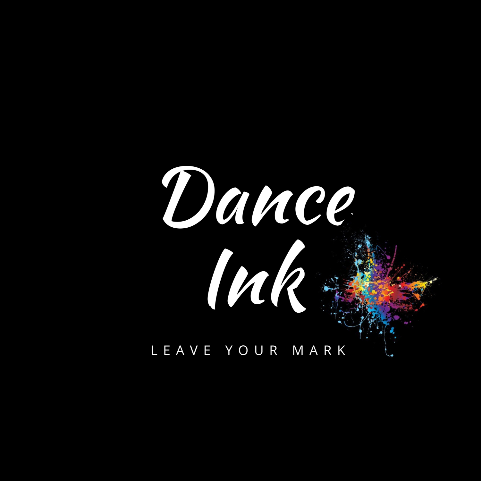 Congratulations! You have been accepted into Fierce Ink.By signing below, we acknowledge and understand that being a part of this team requires we adhere to the rules and regulations of this company.Attendance is important to ensure the success of all team members.  The faculty must be informed in advance and as soon as known of any tardiness or absences.  The time of the faculty and other students are valuable and should be treated as such.Frequent absences will result in removal from this team, including the forfeit of solos.  Frequent absences are defined as missing more than 3 classes per month without a valid reason. Sick/injury work will be assigned in exchange for “excused” absences.  Makeup classes can also be offered in place of a marked unexcused absence.Choreography is owned by Dance Ink and their choreographers.  At NO time are Dance Ink owned numbers to be performed without advance written permission.If you commit to competing in a number, you should understand this commitment runs season long and you should be prepared to commit for the duration to be fair to others involved. Failure to do so will result in a $300 fee for re-blocking of groups and registration changes and $100 for solos for registration changes, plus no refunds.As a member of Fierce Ink, you are prohibited from joining any other competitive group or studio during your time with Fierce Ink. You are not permitted to compete outside of Dance Ink.As a member of Fierce Ink, you are expected to uphold the image and reputation that Dance Ink stands for.  You are to be professional, kind, courteous, punctual, sportsmanlike, and compassionate in all of your dealings inside and outside of our walls.  Should you violate our image, you will be dismissed from Fierce Ink.As a member of Fierce Ink, you are required to participate in INK Cares each season.  Events will be announced as they are scheduled.Fierce Ink Dancer Printed Name:	______________________________________________Fierce Ink Dancer Signature:		______________________________________________Parent/Guardian Printed Name:		______________________________________________Parent/Guardian Signature:		______________________________________________Date:					______________________________________________